



Suffolk County District Transportation Application and Information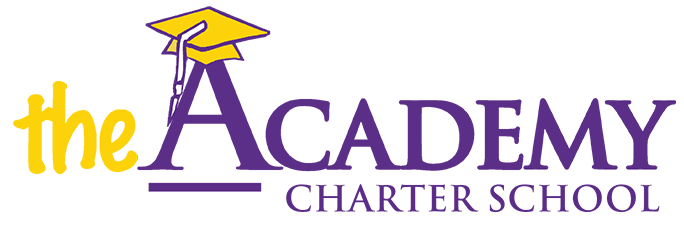 Amagansett 
Amityville
Babylon
Bay Shore
Bayport-Blue Point
Brentwood
Bridgehampton
Brookhaven
Center Moriches
Central Islip
Cold Spring Harbor
Commack
Connetquot
Copiague
Deer Park
East Hampton
East Islip
East Moriches
East Quogue
Eastport-South Manor
Elwood
Fire Island
Fishers Island
Greenport
Half Hollow Hills
Hampton Bays
Harborfields
Hauppauge
Huntington
Islip
Kings Park
Lindenhurst
Little Flower
Longwood
Mattituck-Cutchogue
Middle Country
Miller Place
Montauk
Mt. Sinai
New Suffolk Common
North Babylon
Northport-East Northport
Oysterponds
Patchogue-Medford
Port Jefferson
Quogue
Remsenburg-Speonk
Riverhead
Rocky Point
Sachem
Sag Harbor 
Sagaponack
Sayville
Shelter Island
Shoreham
Smithtown
South Country 
South Huntington 
South Hampton
Southhold
Springs 
Three Village
Tuckahoe
Wainscott
West Babylon
West Islip
West Hampton
William Floyd
Wyandanch
